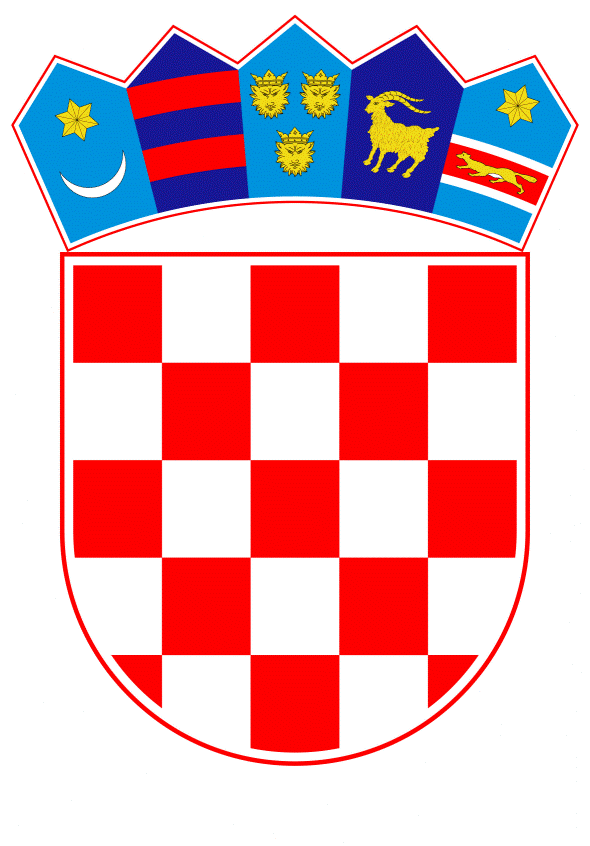 VLADA REPUBLIKE HRVATSKEZagreb, 12. rujna 2019._____________________________________________________________________________________________________________________________________________________________________________________________________________________________________________________Banski dvori | Trg Sv. Marka 2 | 10000 Zagreb | tel. 01 4569 222 | vlada.gov.hrNa temelju članka 1. Zakona o ovlasti Vlade Republike Hrvatske da uredbama uređuje pojedina pitanja iz djelokruga Hrvatskoga sabora (Narodne novine, broj 96/18), Vlada Republike Hrvatske je na sjednici održanoj ____________ donijelaU R E D B Uo dopuni Zakona o tržištu toplinske energijeČlanak 1.U Zakonu o tržištu toplinske energije (Narodne novine, br. 80/13, 14/14, 102/14, 95/15 i 76/18) iza članka 15. dodaje se članak 15.a koji glasi:»Članak 15.a(1) Proizvođač toplinske energije u zatvorenom i centralnom toplinskom sustavu odnosno kupac u samostalnom toplinskom sustavu koji se, u smislu pozitivnih propisa u Republici Hrvatskoj, smatra malim ili srednjim poduzećem i priključen je na plinski distribucijski sustav, ima pravo, do 31. ožujka 2021. godine, za potrebe proizvodnje toplinske energije za kućanstva, nabavljati plin od opskrbljivača plinom u obvezi javne usluge.(2) Opskrbljivač plinom u obvezi javne usluge dužan je opskrbljivati plinom proizvođače toplinske energije iz stavka 1. ovoga članka po reguliranim uvjetima u količinama potrebnim za proizvodnju toplinske energije za opskrbu kupaca iz kategorije kućanstva.(3) Za potrebe pružanja usluge iz stavka 2. ovoga članka, opskrbljivač na veleprodajnom tržištu plina dužan je opskrbljivačima plinom u obvezi javne usluge, prodavati plin pod istim uvjetima pod kojima prodaje plin za potrebe opskrbe plinom kupaca iz kategorije kućanstvo.«.Članak 2.Danom stupanja na snagu ove Uredbe prestaje važiti Uredba o dopuni Zakona o tržištu toplinske energije (Narodne novine, broj 76/18).Članak 3.Ova Uredba stupa na snagu prvoga dana od dana objave u Narodnim novinama.Klasa: Urbroj: Zagreb, PREDSJEDNIKmr. sc. Andrej PlenkovićO B R A Z L O Ž E NJ ESukladno odredbama Direktive 2009/73/EZ o općim pravilima za unutarnje tržište prirodnoga plina, države članice mogu nametnuti energetskim subjektima za plin u općem gospodarskom interesu obveze u pogledu javnih usluga koje se mogu odnositi na sigurnost, uključujući i sigurnost opskrbe, redovitost, kvalitetu i cijenu opskrbe i zaštitu okoliša, uključujući i energetsku učinkovitost, energiju iz obnovljivih izvora i zaštitu klime. Takve obveze moraju biti jasno definirane, transparentne, nepristrane, provjerljive i moraju jamčiti jednakost pristupa energetskih subjekata za prirodni plin iz Zajednice državnim potrošačima. U ovom smislu je odredbama Zakona o tržištu plina (»Narodne novine«, broj 18/18) omogućeno pravo na javnu uslugu kupcima iz kategorije kućanstvo. Pri tome se do 31. ožujka 2021., imenovanim opskrbljivačima u obvezi javne usluge propisuje obveza pružanja javne usluge kupcima iz kategorije kućanstvo koji se odluče za korištenje ove usluge, te se opskrbljivačima u obvezi javne usluge daje pravo nabavljanja plina u količinama potrebnim za opskrbu kućanstava koja koriste javnu uslugu od opskrbljivača na veleprodajnom tržištu plina.Do toga datuma opskrbljivač na veleprodajnom tržištu plina ima obvezu opskrbljivati po reguliranim uvjetima opskrbljivače plinom u obvezi javne usluge koji ga odaberu, u dijelu u kojem oni isporučuju plin kupcima iz kategorije kućanstva.Kućanstva koja kupuju toplinsku energiju proizvedenu iz plina nisu obuhvaćena opisanom javnom uslugom. Kako bi se ujednačilo postupanje prema istim kategorijama kupaca te kako se opskrba plinom u općem gospodarskom interesu obavlja po reguliranim uvjetima, a radi osiguravanja sigurnosti, redovitosti, kvalitete i cijene opskrbe kućanstava, predlaže se ova dopuna  Zakona o tržištu toplinske energije (»Narodne novine«, br. 80/13, 14/14, 102/14 , 95/15 i 76/18).Stoga se ovom Uredbom proširuje obveza javne usluge opskrbljivaču plinom u obvezi javne usluge na opskrbu energetskih subjekata za proizvodnju toplinske energije za kućanstvo. Također se opskrbljivaču na veleprodajnom tržištu plina stavlja dodatna obveza prodavati plin, namijenjen za takve proizvođače toplinske energije, opskrbljivaču u obvezi javne usluge pod istim uvjetima pod kojim je opskrbljivač na veleprodajnom tržištu dužan prodavati plin za potrebe opskrbe plinom kupaca iz kategorije kućanstvo. Pri tome proizvođači toplinske energije koji kupuju plin za potrebu opskrbe toplinskom energijom kupaca iz kategorije kućanstava imaju pravo taj plin nabaviti po reguliranim uvjetima do trenutka do kada se u potpunosti ne deregulira tržište plina odnosno do 31. ožujka 2021.Trajanje obveze javne usluge ograničava se na vrijeme koje je nužno za ostvarenje cilja koji se njima želi postići, te je obveza primjerena obzirom da se odnosi na ciljani broj kupaca i energetskih subjekata koji svojom veličinom ne mogu šire utjecati na tržišno natjecanje. U tom smislu se odrednice odnose na proizvođače toplinske energije iz kategorije malih i srednjih poduzeća  kako je definirano u glavi I. Priloga Preporuci Komisije 2003/361/EZ od 6. svibnja 2003. o definiciji mikropoduzeća te malih i srednjih poduzeća (SL L 124, 20. 5. 2003., str. 36.), odnosno kategorija mikropoduzeća te malih i srednjih poduzeća koja se sastoji od poduzeća koja zapošljavaju manje od 250 osoba te čiji godišnji promet ne prelazi 50 milijuna EUR ili čija godišnja bilanca stanja ne prelazi 43 milijuna EUR. Kako nebi došlo do poremečaja na tržištu plina za energetske subjekte, odnosno za pružanje javne usluge opskrbe toplinskom energijom kupcima iz kategorije kućanstva u Republici Hrvatskoj potrebno je osigurati da ova Uredba stupi na snagu prvoga dana nakon objave u Narodnim novinama. Predlagatelj:Ministarstvo zaštite okoliša i energetikePredmet:Prijedlog uredbe o dopuni Zakona o tržištu toplinske energije